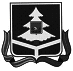         В соответствии с частью  9  статьи 9   Федерального  закона  от   14 марта 2022 г. № 60-ФЗ «О внесении изменений в отдельные законодательные акты Российской Федерации» Избирательная комиссия Брянской области      п о с т а н о в л я е т:        1. Возложить с 9 июня 2022 года исполнение полномочий по подготовке и проведению выборов в органы местного самоуправления, местного референдума на территории Дятьковского муниципального района на территориальную избирательную комиссию Дятьковского района.          2. Считать утратившими силу постановления Избирательной комиссии  Брянской области от 17 апреля 2009 года № 664/82 «О возложении полномочий избирательных комиссий муниципальных образований, расположенных на территории Дятьковского района, на территориальную избирательную комиссию Дятьковского района» и от 30 августа 2012 года №63/431-5 «О возложении полномочий избирательной комиссии  муниципального образования городской округ «город Фокино» на территориальную избирательную комиссию Дятьковского района».         3. Направить настоящее постановление в территориальную избирательную комиссию Дятьковского района и разместить на  официальном    сайте     Избирательной     комиссии     Брянской    области в информационно-телекоммуникационной сети «Интернет».           ПредседательИзбирательной комиссии     Брянской области                                                                      Е.А. Анненкова            Секретарь Избирательной комиссии    Брянской области  					                         Г.А. Буянова ИЗБИРАТЕЛЬНАЯ КОМИССИЯ БРЯНСКОЙ ОБЛАСТИПОСТАНОВЛЕНИЕО возложении полномочий по подготовке и проведению выборов в органы местного самоуправления, местного референдума на территории Дятьковского муниципального района на территориальную избирательную комиссию Дятьковского района     